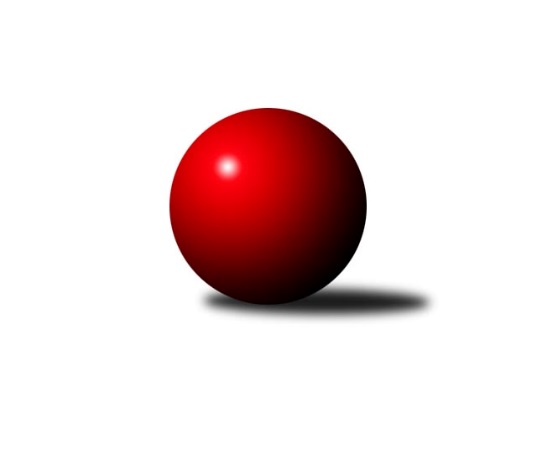 Č.2Ročník 2023/2024	23.9.2023Nejlepšího výkonu v tomto kole: 3266 dosáhlo družstvo: TJ Sokol Plzeň VPřebor Plzeňského kraje 2023/2024Výsledky 2. kolaSouhrnný přehled výsledků:TJ Havlovice 	- SK Škoda VS Plzeň B	2:6	2488:2503	14.0:10.0	23.9.TJ Sokol Díly A	-  Holýšov C	5:3	2448:2409	12.0:12.0	23.9.TJ Sokol Újezd sv. Kříže	- TJ Sokol Kdyně B	3:5	2519:2576	10.0:14.0	23.9.TJ Sokol Pec pod Čerchovem	- SKK Rokycany C	3:5	2338:2458	8.0:16.0	23.9.TJ Slavoj Plzeň B	- TJ Sokol Plzeň V	2:6	3250:3266	12.0:12.0	23.9.Tabulka družstev:	1.	TJ Sokol Plzeň V	2	2	0	0	11.0 : 5.0 	27.0 : 21.0 	 3235	4	2.	TJ Sokol Díly A	2	2	0	0	11.0 : 5.0 	26.5 : 21.5 	 2828	4	3.	TJ Sokol Kdyně B	2	1	1	0	9.0 : 7.0 	28.5 : 19.5 	 2631	3	4.	Holýšov C	2	1	0	1	10.0 : 6.0 	30.0 : 18.0 	 2420	2	5.	TJ Slavoj Plzeň B	2	1	0	1	9.0 : 7.0 	27.0 : 21.0 	 3248	2	6.	SKK Rokycany C	2	1	0	1	7.0 : 9.0 	25.5 : 22.5 	 2746	2	7.	SK Škoda VS Plzeň B	2	1	0	1	7.0 : 9.0 	19.0 : 29.0 	 2817	2	8.	TJ Havlovice	2	0	1	1	6.0 : 10.0 	23.5 : 24.5 	 2713	1	9.	TJ Sokol Újezd sv. Kříže	1	0	0	1	3.0 : 5.0 	10.0 : 14.0 	 2519	0	10.	TJ Dobřany B	1	0	0	1	1.0 : 7.0 	6.0 : 18.0 	 2185	0	11.	TJ Sokol Pec pod Čerchovem	2	0	0	2	6.0 : 10.0 	17.0 : 31.0 	 2656	0Podrobné výsledky kola:	 TJ Havlovice 	2488	2:6	2503	SK Škoda VS Plzeň B	Jiří Rádl	 	 198 	 215 		413 	 2:2 	 432 	 	224 	 208		Karel Uxa	Ivana Lukášová	 	 226 	 206 		432 	 4:0 	 373 	 	207 	 166		Ivana Zíková	Jiří Kalista	 	 208 	 249 		457 	 2:2 	 440 	 	227 	 213		Lukáš Jaroš	Miroslav Lukáš	 	 166 	 217 		383 	 2:2 	 419 	 	223 	 196		Miloslav Kolařík	Miroslav Špoták	 	 195 	 193 		388 	 2:2 	 421 	 	192 	 229		František Zügler	Vladimír Rygl	 	 196 	 219 		415 	 2:2 	 418 	 	217 	 201		Petr Zíkarozhodčí: Vladimír RyglNejlepší výkon utkání: 457 - Jiří Kalista	 TJ Sokol Díly A	2448	5:3	2409	 Holýšov C	Lukáš Pittr	 	 234 	 235 		469 	 4:0 	 364 	 	191 	 173		Božena Rojtová	Jiří Ochotný	 	 174 	 208 		382 	 0:4 	 456 	 	236 	 220		Bohumil Jirka	Pavel Mikulenka	 	 196 	 168 		364 	 0:4 	 432 	 	215 	 217		Tatiana Maščenko	Jan Dufek	 	 158 	 188 		346 	 0:4 	 399 	 	186 	 213		Jaroslav Čermák	Jaroslav Pittr	 	 223 	 218 		441 	 4:0 	 396 	 	207 	 189		Jiří Myslík	Jiří Jílek	 	 214 	 232 		446 	 4:0 	 362 	 	184 	 178		Pavlína Lampovározhodčí: Jaroslav PittrNejlepší výkon utkání: 469 - Lukáš Pittr	 TJ Sokol Újezd sv. Kříže	2519	3:5	2576	TJ Sokol Kdyně B	Petr Šabek	 	 211 	 209 		420 	 0:4 	 454 	 	232 	 222		Tereza Krumlová	Václav Praštil	 	 225 	 205 		430 	 4:0 	 427 	 	223 	 204		Václav Kuželík	Miroslav Pivoňka	 	 231 	 213 		444 	 4:0 	 373 	 	198 	 175		Jaroslav Löffelmann	Oldřich Jankovský *1	 	 169 	 196 		365 	 0:4 	 446 	 	226 	 220		Jiří Dohnal	Věra Horvátová	 	 200 	 207 		407 	 0:4 	 427 	 	217 	 210		Jana Pytlíková	Roman Pivoňka	 	 227 	 226 		453 	 2:2 	 449 	 	221 	 228		Josef Fidrantrozhodčí: Roman Pivoňkastřídání: *1 od 21. hodu Alena KonopováNejlepší výkon utkání: 454 - Tereza Krumlová	 TJ Sokol Pec pod Čerchovem	2338	3:5	2458	SKK Rokycany C	Pavel Kalous	 	 175 	 195 		370 	 0:4 	 398 	 	198 	 200		Pavel Andrlík st.	Tereza Denkovičová	 	 188 	 194 		382 	 0:4 	 457 	 	229 	 228		Ladislav Moulis	Karolína Janková	 	 199 	 206 		405 	 4:0 	 381 	 	194 	 187		Marta Kořanová	Martin Šubrt	 	 181 	 166 		347 	 0:4 	 399 	 	183 	 216		Jan Ungr	Tomáš Vrba	 	 229 	 215 		444 	 2:2 	 436 	 	213 	 223		Pavel Andrlík ml.	Jan Kapic	 	 199 	 191 		390 	 2:2 	 387 	 	203 	 184		Miroslav Novákrozhodčí: Jan KapicNejlepší výkon utkání: 457 - Ladislav Moulis	 TJ Slavoj Plzeň B	3250	2:6	3266	TJ Sokol Plzeň V	Michal Drugda	141 	 134 	 143 	126	544 	 4:0 	 477 	 118	116 	 118	125	Martin Karkoš	Rudolf Březina	120 	 119 	 124 	132	495 	 1:3 	 521 	 128	127 	 143	123	Jan Valdman	Roman Drugda	101 	 136 	 127 	150	514 	 1:3 	 586 	 154	148 	 155	129	Jiří Vícha	František Bürger	138 	 143 	 134 	144	559 	 2:2 	 561 	 129	145 	 144	143	Ivan Vladař	Václav Hranáč	154 	 150 	 168 	145	617 	 4:0 	 549 	 127	124 	 160	138	Tomáš Palka	Josef Hořejší	124 	 133 	 133 	131	521 	 0:4 	 572 	 135	139 	 163	135	Jaroslav Pejsarrozhodčí: František BürgerNejlepší výkon utkání: 617 - Václav HranáčPořadí jednotlivců:	jméno hráče	družstvo	celkem	plné	dorážka	chyby	poměr kuž.	Maximum	1.	Jiří Vícha 	TJ Sokol Plzeň V	592.50	380.5	212.0	0.5	2/2	(599)	2.	Václav Hranáč 	TJ Slavoj Plzeň B	591.00	387.5	203.5	3.0	2/2	(617)	3.	Jakub Solfronk 	TJ Dobřany B	580.80	380.4	200.4	2.4	1/1	(580.8)	4.	Jaroslav Pejsar 	TJ Sokol Plzeň V	571.50	388.5	183.0	2.5	2/2	(572)	5.	Lukáš Pittr 	TJ Sokol Díly A	567.40	386.8	180.6	5.3	2/2	(572)	6.	Jiří Jílek 	TJ Sokol Díly A	558.60	367.9	190.7	3.1	2/2	(582)	7.	Bohumil Jirka 	 Holýšov C	558.60	384.0	174.6	5.4	2/2	(570)	8.	František Bürger 	TJ Slavoj Plzeň B	553.50	382.0	171.5	4.5	2/2	(559)	9.	Josef Fidrant 	TJ Sokol Kdyně B	551.40	369.7	181.7	2.2	2/2	(564)	10.	Ladislav Moulis 	SKK Rokycany C	548.70	375.1	173.6	4.8	2/2	(549)	11.	Michal Drugda 	TJ Slavoj Plzeň B	544.50	373.5	171.0	7.0	2/2	(545)	12.	Roman Pivoňka 	TJ Sokol Újezd sv. Kříže	543.60	361.2	182.4	4.8	1/1	(543.6)	13.	Tomáš Palka 	TJ Sokol Plzeň V	543.00	372.5	170.5	8.5	2/2	(549)	14.	Tomáš Vrba 	TJ Sokol Pec pod Čerchovem	539.90	366.8	173.1	6.1	2/2	(547)	15.	Karel Uxa 	SK Škoda VS Plzeň B	538.70	370.9	167.8	8.5	2/2	(559)	16.	Ivan Vladař 	TJ Sokol Plzeň V	537.50	367.0	170.5	8.0	2/2	(561)	17.	Lukáš Jaroš 	SK Škoda VS Plzeň B	533.50	357.0	176.5	10.0	2/2	(539)	18.	Miroslav Pivoňka 	TJ Sokol Újezd sv. Kříže	532.80	352.8	180.0	8.4	1/1	(532.8)	19.	Josef Hořejší 	TJ Slavoj Plzeň B	526.00	367.5	158.5	7.5	2/2	(531)	20.	Jiří Dohnal 	TJ Sokol Kdyně B	523.10	377.3	145.8	6.2	2/2	(535.2)	21.	Jana Pytlíková 	TJ Sokol Kdyně B	522.70	358.6	164.1	10.1	2/2	(533)	22.	Vladimír Rygl 	TJ Havlovice 	519.50	362.6	156.9	3.9	2/2	(541)	23.	Václav Kuželík 	TJ Sokol Kdyně B	518.70	355.4	163.3	7.0	2/2	(525)	24.	Václav Praštil 	TJ Sokol Újezd sv. Kříže	516.00	351.6	164.4	7.2	1/1	(516)	25.	Pavel Andrlík  st.	SKK Rokycany C	513.80	351.6	162.2	9.0	2/2	(550)	26.	Jaroslav Pittr 	TJ Sokol Díly A	513.60	350.5	163.1	5.8	2/2	(529.2)	27.	Jiří Kalista 	TJ Havlovice 	510.70	347.7	163.0	8.5	2/2	(548.4)	28.	Tatiana Maščenko 	 Holýšov C	505.80	363.6	142.2	9.0	2/2	(518.4)	29.	Roman Drugda 	TJ Slavoj Plzeň B	505.50	351.5	154.0	13.5	2/2	(514)	30.	Petr Šabek 	TJ Sokol Újezd sv. Kříže	504.00	360.0	144.0	4.8	1/1	(504)	31.	Ivana Zíková 	SK Škoda VS Plzeň B	501.30	347.5	153.8	9.8	2/2	(555)	32.	Jaroslav Löffelmann 	TJ Sokol Kdyně B	499.80	353.0	146.8	9.4	2/2	(552)	33.	Luboš Špís 	TJ Dobřany B	492.00	333.6	158.4	9.6	1/1	(492)	34.	Miroslav Novák 	SKK Rokycany C	490.70	345.7	145.0	12.3	2/2	(517)	35.	Věra Horvátová 	TJ Sokol Újezd sv. Kříže	488.40	346.8	141.6	8.4	1/1	(488.4)	36.	František Zügler 	SK Škoda VS Plzeň B	488.10	355.2	132.9	17.4	2/2	(505.2)	37.	Ivana Lukášová 	TJ Havlovice 	485.20	337.5	147.7	12.6	2/2	(518.4)	38.	Miloslav Kolařík 	SK Škoda VS Plzeň B	479.90	352.1	127.8	9.2	2/2	(502.8)	39.	Karolína Janková 	TJ Sokol Pec pod Čerchovem	479.50	335.8	143.7	10.2	2/2	(486)	40.	Koloman Lázok 	TJ Dobřany B	478.80	334.8	144.0	12.0	1/1	(478.8)	41.	Jan Kapic 	TJ Sokol Pec pod Čerchovem	478.00	332.9	145.1	15.7	2/2	(488)	42.	Miroslav Lukáš 	TJ Havlovice 	474.80	338.8	136.0	12.3	2/2	(490)	43.	Marta Kořanová 	SKK Rokycany C	474.10	323.8	150.3	7.0	2/2	(491)	44.	Miroslav Špoták 	TJ Havlovice 	472.80	333.4	139.4	12.8	2/2	(480)	45.	Martin Šubrt 	TJ Sokol Pec pod Čerchovem	470.20	329.4	140.8	13.9	2/2	(524)	46.	Jan Dufek 	TJ Sokol Díly A	466.10	320.2	145.9	13.0	2/2	(517)	47.	Jaroslav Čermák 	 Holýšov C	452.40	331.2	121.2	15.6	2/2	(478.8)	48.	Pavlína Lampová 	 Holýšov C	451.80	340.2	111.6	16.8	2/2	(469.2)	49.	Otto Sloup 	TJ Dobřany B	447.60	334.8	112.8	21.6	1/1	(447.6)	50.	Jiří Baloun 	TJ Dobřany B	433.20	318.0	115.2	13.2	1/1	(433.2)	51.	Josef Šnajdr 	TJ Dobřany B	189.60	147.6	42.0	10.8	1/1	(189.6)		Kamila Marčíková 	TJ Slavoj Plzeň B	560.00	370.0	190.0	6.0	1/2	(560)		Ljubica Müllerová 	SK Škoda VS Plzeň B	549.00	376.0	173.0	8.0	1/2	(549)		Tereza Krumlová 	TJ Sokol Kdyně B	544.80	358.8	186.0	2.4	1/2	(544.8)		Karel Řezníček 	TJ Sokol Díly A	531.00	367.0	164.0	8.0	1/2	(531)		Jiří Šašek 	TJ Sokol Plzeň V	527.00	368.0	159.0	11.0	1/2	(527)		Pavel Andrlík  ml.	SKK Rokycany C	523.20	342.0	181.2	4.8	1/2	(523.2)		Jan Valdman 	TJ Sokol Plzeň V	521.00	369.0	152.0	10.0	1/2	(521)		Jiří Stehlík 	 Holýšov C	508.80	338.4	170.4	6.0	1/2	(508.8)		Iveta Kouříková 	TJ Sokol Díly A	508.00	325.0	183.0	11.0	1/2	(508)		Petr Zíka 	SK Škoda VS Plzeň B	501.60	343.2	158.4	6.0	1/2	(501.6)		Petr Ziegler 	TJ Havlovice 	501.00	349.0	152.0	17.0	1/2	(501)		Dominik Černý 	SKK Rokycany C	496.00	354.0	142.0	11.0	1/2	(496)		Jiří Rádl 	TJ Havlovice 	495.60	327.6	168.0	8.4	1/2	(495.6)		Rudolf Březina 	TJ Slavoj Plzeň B	495.00	343.0	152.0	12.0	1/2	(495)		Jan Ungr 	SKK Rokycany C	478.80	336.0	142.8	13.2	1/2	(478.8)		Filip Housar 	TJ Sokol Pec pod Čerchovem	477.00	344.0	133.0	12.0	1/2	(477)		Martin Karkoš 	TJ Sokol Plzeň V	477.00	355.0	122.0	9.0	1/2	(477)		Jiří Myslík 	 Holýšov C	475.20	325.2	150.0	13.2	1/2	(475.2)		Petr Špaček 	TJ Sokol Pec pod Čerchovem	464.00	325.0	139.0	14.0	1/2	(464)		Tereza Denkovičová 	TJ Sokol Pec pod Čerchovem	458.40	324.0	134.4	6.0	1/2	(458.4)		Jiří Ochotný 	TJ Sokol Díly A	458.40	332.4	126.0	14.4	1/2	(458.4)		Jiří Karlík 	TJ Sokol Plzeň V	456.00	326.0	130.0	13.0	1/2	(456)		Martin Jelínek 	 Holýšov C	448.80	337.2	111.6	13.2	1/2	(448.8)		Pavel Kalous 	TJ Sokol Pec pod Čerchovem	444.00	348.0	96.0	18.0	1/2	(444)		Pavel Mikulenka 	TJ Sokol Díly A	436.80	310.8	126.0	12.0	1/2	(436.8)		Božena Rojtová 	 Holýšov C	436.80	328.8	108.0	15.6	1/2	(436.8)		Václav Webr 	SKK Rokycany C	430.00	293.0	137.0	17.0	1/2	(430)Sportovně technické informace:Starty náhradníků:registrační číslo	jméno a příjmení 	datum startu 	družstvo	číslo startu26887	Petr Zíka	23.09.2023	SK Škoda VS Plzeň B	1x26890	Rudolf Březina	23.09.2023	TJ Slavoj Plzeň B	1x23301	Božena Rojtová	23.09.2023	 Holýšov C	1x17749	Tereza Denkovičová	23.09.2023	TJ Sokol Pec pod Čerchovem	1x19227	Pavel Mikulenka	23.09.2023	TJ Sokol Díly A	1x10517	Lukáš Pittr	23.09.2023	TJ Sokol Díly A	2x25012	Jan Valdman	23.09.2023	TJ Sokol Plzeň V	1x17901	Martin Karkoš	23.09.2023	TJ Sokol Plzeň V	1x24044	Tereza Krumlová	23.09.2023	TJ Sokol Kdyně B	1x2782	Jiří Rádl	23.09.2023	TJ Havlovice 	1x13924	Pavel Kalous	23.09.2023	TJ Sokol Pec pod Čerchovem	1x23773	Alena Konopová	23.09.2023	TJ Sokol Újezd sv. Kříže	1x
Hráči dopsaní na soupisku:registrační číslo	jméno a příjmení 	datum startu 	družstvo	10522	Jiří Ochotný	23.09.2023	TJ Sokol Díly A	Program dalšího kola:3. kolo30.9.2023	so	9:00	 Holýšov C - TJ Sokol Pec pod Čerchovem	30.9.2023	so	9:00	TJ Sokol Plzeň V - TJ Havlovice 	30.9.2023	so	9:00	SKK Rokycany C - TJ Slavoj Plzeň B	30.9.2023	so	9:00	TJ Sokol Újezd sv. Kříže - TJ Dobřany B				-- volný los -- - TJ Sokol Díly A	30.9.2023	so	14:00	TJ Sokol Kdyně B - SK Škoda VS Plzeň B	Nejlepší šestka kola - absolutněNejlepší šestka kola - absolutněNejlepší šestka kola - absolutněNejlepší šestka kola - absolutněNejlepší šestka kola - dle průměru kuželenNejlepší šestka kola - dle průměru kuželenNejlepší šestka kola - dle průměru kuželenNejlepší šestka kola - dle průměru kuželenNejlepší šestka kola - dle průměru kuželenPočetJménoNázev týmuVýkonPočetJménoNázev týmuPrůměr (%)Výkon1xVáclav HranáčSj. Plzeň B6172xVáclav HranáčSj. Plzeň B117.596172xJiří VíchaPlzeň V5861xLadislav MoulisRokycany115.634572xJaroslav PejsarPlzeň V5721xTomáš VrbaTJ Sokol Pec po112.344442xLukáš PittrTJ Sokol Díly A562.8*1xLukáš PittrTJ Sokol Díly A112.164691xIvan VladařPlzeň V5612xJiří VíchaPlzeň V111.685861xFrantišek BürgerSj. Plzeň B5591xPavel Andrlík ml.Rokycany110.32436